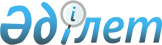 Қазақстан Республикасының Әділет министрлігінде N 771 тіркелген "Ақылы қызмет көрсетуді іске асырудан, демеушілік және қайырымдылық көмек көрсетуден алынатын қаражаттарды, мемлекеттік мекемелердің депозиттік сомалары мен сақтандыру төлемдерiн қалыптастыру, пайдалану және есепке алу тәртібі туралы қағиданы бекіту туралы" Қазақстан Республикасы Қаржы министрлігінің 1999 жылғы 3 мамырдағы N 177 бұйрығына өзгеріс пен толықтыру енгізу туралы
					
			Күшін жойған
			
			
		
					Қазақстан Республкасының Қаржы министрінің 2003 жылғы 4 желтоқсандағы N 417 бұйрығы. Қазақстан Республикасы Әділет министрлігінде 2003 жылғы 13 желтоқсанда тіркелді. Тіркеу N 2620. Күші жойылды - Қазақстан Республикасының Қаржы министрінің 2005 жылғы 12 наурыздағы N 78 Бұйрығымен (V053497)



      БҰЙЫРАМЫН:



      1. "Ақылы қызмет көрсетуді іске асырудан, демеушілік және қайырымдылық көмек көрсетуден алынатын қаражаттарды, мемлекеттік мекемелердің депозиттік сомалары мен сақтандыру төлемдерiн қалыптастыру, пайдалану және есепке алу тәртібі туралы қағиданы бекіту туралы" Қазақстан Республикасы Қаржы министрінің 1999 жылғы 3 мамырдағы N 177 
 бұйрығына 
 (Қазақстан Республикасының Әділет министрлігінде 1999 жылғы 27 мамырда N 771 бұйрықпен тіркелген), "Қазақстан Республикасының орталық атқарушы және өзге де мемлекеттік органдарының нормативтік құқықтық актілерінің бюллетені" журналында жарияланған 1999 жыл, N 10 (Қазақстан Республикасы Қаржы министрінің мынадай бұйрықтарымен өзгерістер енгізілді: 1999 жылғы 14 қыркүйек 
 N 496 
 - N 919 тіркелген, 1999 жылғы 18 қазан 
 N 570 
 - 1999 жылғы 8 желтоқсандағы 
 N 650 
 - N 1019 тіркелген, 2000 жылғы 20 шілдедегі 
 N 331 
 - N 1228 тіркелген, 2000 жылғы 24 қарашадағы 
 N 496 
 - N 1305 тіркелген, 2001 жылғы 7 сәуірдегі 
 N 177 
 - N 1484 тіркелген, 2001 жылғы 28 мамырдағы 
 N 278 
 - N 1556 тіркелген, 2001 жылғы 15 тамыз 
 N 381 
 - N 1649 тіркелген, 2001 жылғы 19 желтоқсан 
 N 537 
 - N 1704, 2002 жылғы 4 наурыз 
 N 88 
 - N 1802 тіркелген, 2002 жылғы 1 шілде 
 N 302 
 - N 1932, 2002 жылғы 15 шілде 
 N 324 
 - N 1927,  2002 жылғы 5 қазан 
 N 478 
 - N 2028, 2002 жылғы 1 қараша 
 N 552 
 - N 2046 тіркелген, 2002 жылғы 25 желтоқсан 
 N 638 
 - N 2130, 2003 жылғы 8 мамыр 
 N 191 
 - N 2326 тіркелген, 2003 жылғы 4 шілдедегі 
 N 254 
 - N 2414 тіркелген, 2003 жылғы 15 қыркүйектегі 
 N 342 
 - N 2523 тіркелген) мынадай өзгеріс пен толықтыру енгізілсін:



      көрсетілген бұйрықпен бекітілген Ақылы қызмет көрсетуді іске асырудан, демеушілік және қайырымдылық көмек көрсетуден алынатын қаражаттарды, мемлекеттік мекемелердің депозиттік сомалары мен сақтандыру төлемдерiн қалыптастыру, пайдалану және есепке алу тәртібі туралы қағидада:



      көрсетілген Қағидаға N 1 "Мемлекеттік бюджеттің қаражаты есебінен ұсталатын мемлекеттік мекемелердің ақылы қызметтерінің тізбесі" қосымшада:



      "Білім берудің мемлекеттік мекемелерімен ұсынылатын қызметтер" бөлігінде:



      ақылы қызметтердің 1, 2, 3, 4, 5, 7, 8, 9, 29, 33,34 кодтары бойынша:



      "РБ    4   9   225   044,   030,



                           049    032"; деген жолдар



      мынадай мазмұндағы жолдармен ауыстырылсын:



      "РБ    4   9   225   044    030



      РБ     4   9   225   049    030   032";



      осы Бұйрыққа қосымшаға сәйкес жолмен толықтырылсын.



      "Санитарлық-эпидемиологиялық мекемелермен ұсынылатын қызметтер" ақылы қызметтердің 17, 18, 19, 20-кодтары бойынша:



      9-бағанда "159" деген сандардан кейін ", 411" деген сандармен толықтырылсын.



      2. Осы бұйрық Қазақстан Республикасының Әділет министрлігінде мемлекеттік тіркелген күнінен бастап қолданысқа енгізіледі.

      

Министр


"Ақылы қызмет көрсетуді іске асырудан,  



демеушілік және қайырымдылық көмек    



көрсетуден алынатын қаражаттарды,     



мемлекеттік мекемелердің депозиттік    



сомалары мен сақтандыру төлемдерiн    



қалыптастыру, пайдалану және есепке алу 



тәртібі туралы қағиданы бекіту туралы"  



Қазақстан Республикасы Қаржы министрлігінің



1999 жылғы 3 мамырдағы N 177 бұйрығына  



өзгеріс пен толықтыру енгізу туралы"   



      Қазақстан Республикасы Қаржы министрінің 



2003 жылғы 4 желтоқсандағы N 417 бұйрығына  



қосымша                 


Мемлекеттік бюджеттің қаражаты есебінен ұсталатын мемлекеттік мекемелердің ақылы қызметтерінің тізбесі


____________________________________________________________________



Бюджет түрі           |       |             |                |



  |Функционалдық топ  | Ақылы |   Ақылы     |    Пайдалану   |Негіз.



  |  |Ішкі функциясы  |қызмет.|қызметтердің |    бағыттары   |деме



  |  |  |             |тердің |   атауы     |                |



  |  |  |             | коды  |             |                |



  |  |  |Бағд. әкім.  |       |             |                |



  |  |  |  |Бағдарлама|       |             |                |



  |  |  |  |  |Кіші   |       |             |                |



  |  |  |  |  |бағдар.|       |             |                |



  |  |  |  |  |лама   |       |             |                |



____________________________________________________________________



1 |2 |3 |4 |5 |  6    |   7   |      8      |        9       |  10



____________________________________________________________________



      Мемлекеттік білім беру мекемелерімен ұсынылатын қызметтер



____________________________________________________________________



РБ 4  5 608 10  030      51   Жоғары,       Ақылы білім беру



                              жоғары оқу    қызметтерін       Бұл да



                              орнынан кейін көрсететін



                              және қосымша  қызметкерлердің



                              кәсіби білім  еңбегіне ақы



                              бағдарлама.   төлеуге (111,



                              лары бойынша  121), қосымшаақы,



                              білім беру    үстемақы, 



                              қызметтері    сыйлықтар мен 



                                            басқа ынталандыру



                                            сипатындағы



                                            төлемдерді



                                            белгілеуге (112),



                                            шаруашылық және



                                            коммуналдық



                                            шығыстарға (139,



                                            141, 142, 144,



                                            145, 146, 149),



                                            мекемелердің



                                            материалдық



                                            базасын



                                            нығайтуға (411)



____________________________________________________________________

					© 2012. Қазақстан Республикасы Әділет министрлігінің «Қазақстан Республикасының Заңнама және құқықтық ақпарат институты» ШЖҚ РМК
				